Opdracht : ontwikkelen van een spel 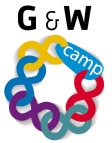 Binnenkort ga je stagelopen in de ouderenzorg. Bij ouderen is geheugentraining en het blijven bewegen een belangrijk onderdeel om gezond ouder te worden. Daarom krijgen jullie de opdracht een spel te ontwikkelen dat  hieraan bijdraagt.  Daarnaast blijkt uit de praktijk dat er vaak in de middag tijd is om iets leuks met cliënten te doen. Als verpleegkundige is het belangrijk dat je contact kan maken met de cliënt. Een spel kan hier een hulpmiddel bij zijn. We verdelen de groep in drieën, denk aan de scrumgroepen. Groep A: De opdracht is een spel te ontwikkelen voor redelijk fitte ouderen waarbij het doel is graag fit te willen blijven. Groep B: De opdracht is een spel ontwikkelen voor licht dementerende ouderen waarbij het doel het geheugen te trainen is. Groep C: De opdracht is een spel ontwikkelen met als doel plezier ervaren tijdens het spel voor geestelijk gezonde en fitte ouderen. Jullie verdelen de klas in drie groepen en gaan aan de slag. In lesweek 9 moet het spel af zijn en introduceren/spelen we het in de klas. Criteria: Duidelijke handleidingSpel moet vaker gebruikt kunnen wordenMaak je eigen spelTijdsduur minimaal 30 min, je mag meerdere rondes spelen. Leg uit waarom je voor dit spel hebt gekozen,waarom past het bij de doelgroep, wat is het doel, leg het spel uit         Tijd per groepje in de les 15 min in totaal, 5 min uitleg en 10 min speeltijd met tijd voor feedback. 